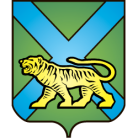 ТЕРРИТОРИАЛЬНАЯ ИЗБИРАТЕЛЬНАЯ КОМИССИЯ
ГОРОДА УССУРИЙСКАРЕШЕНИЕг. УссурийскО внесении изменений в решениетерриториальной избирательной комиссиигорода Уссурийска от 24 июля 2017 года № 52/316«Об освобождении О.Г. Бондарчук, О.Г. Дрожжиной от обязанностей члена участковой избирательной комиссии с правом решающего голоса избирательного участка № 2861»В связи с обнаружением ошибки в решении территориальной избирательной комиссии города Уссурийска от 24 июля 2017 года № 52/316 «Об освобождении О.Г. Бондарчук, О.Г. Дрожжиной от обязанностей члена участковой избирательной комиссии с правом решающего голоса избирательного участка № 2861» территориальная избирательная комиссия города УссурийскаРЕШИЛА:Исключить слова «Дрожжина О.Г., Дрожжина Ольга Геннадьевна» в соответствующих падежах по всему тексту решения. Направить настоящее решение в участковую избирательную комиссию избирательного участка № 2861 для сведения.Разместить настоящее решение на официальном сайте администрации Уссурийского городского округа в разделе «Территориальная избирательная комиссия города Уссурийска» в информационно-телекоммуникационной сети «Интернет».Председатель комиссии					             О.М. МихайловаСекретарь комиссии						                   С.В. Хамайко04 августа 2017 года                        № 53/327